1) 2 клетки влево, 2 вниз.2)2 клетки вниз, 2 по диагонали вправо вверх, 2 вниз.3)2 клетки вверх, 2 вправо, 2 вниз.4)2 клетки влево, 2 вниз, 2 вправо.5)2 клетки влево, 2 вниз, 2 вправо, 1 вверх, 2 влево.6)2 клетки вверх, 2 вправо, 1 вниз, 2 влево.7)2 клетки вверх, 1 по диагонали вправо вниз, 1 по диагонали вправо вверх, 2 вниз.8)1 клетка влево, 1 вниз, 2 вправо, 1 вверх, 1 влево, 2 вниз.9)1 клетка по диагонали вправо вверх, 2 вниз.10)1 клетка вправо, 1 вниз, 1 по диагонали влево вниз, 1 вправо.11)1 клетка вправо, 2 по диагонали влево вниз 1 вправо, 1 по диагонали влево вни.12)1 клетка влево, 1 вниз, 2 вправо, 1 вниз, 1 влево.13)1 клетка по диагонали влево вниз, 1 вправо, 1 вниз, 1 влево, 1 вверх14)1 клетка вправо, 1 по диагонали влево вниз, 1 вниз.15)1 клетка вверх, 1 влево, 1 вниз, 1 вправо, 1 по диагонали влево вниз.16)2 клетки вниз, 1 вправо, 2 вверх, 1 влево.17)3 клетки вниз, 1 вправо, 2 вверх, 1 вправо, 1 вверх, 2 влево.18)3 клетки вниз, 1 вправо, 2 вверх, 1 вправо, 2 вниз, 1 вправо, 3 вверх, 3 влево.19)2 клетки влево, 3 вниз, 2 вправо, 1 вверх, 1 влево, 1 вверх, 1 вправо, 1 вверх.20)3 клетки вниз, 1 вправо, 1 по диагонали вправо вверх, 1 вниз, 1 вправо, 3 вверх, 1 влево, 1 по диагонали влево вниз, 1 вверх, 1 влево.21)3 клетки вниз, 1 вправо, 1 вверх, 1 вправо, 1 вниз, 1 вправо, 3 вверх, 1 влево, 1 вниз, 1 влево, 1 вверх, 1 влево.22)2 клетки вниз, 2 вправо, 1 вниз, 1 вправо, 3 вверх, 1 влево, 1 вниз, 1 влево, 1 вверх, 1 влево.23)1 клетка влево, 1 по диагонали вправо вверх, 1 по диагонали вправо вниз, 1 влево, 1 вниз.24)1 клетка вниз, 1 по диагонали влево вверх, 1 по диагонали вправо вверх, 1 по диагонали вправо вниз, 1 по диагонали влево вниз, 1 вниз.25)1 клетка по диагонали влево вниз, 1 вправо, 1 по диагонали влево вниз, 2 вправо, 1 по диагонали влево вверх, 1 вправо, 1 по диагонали влево вверх.26)2 клетки вправо, 1 по диагонали влево вниз, 1 по диагонали влево вверх, 2 вниз, 2 вправо, 2 вверх.27)3 клетки вправо, 1 по диагонали влево вниз, 1 влево, 1 по диагонали влево вверх, 2 вниз, 3 вправо, 2 вверх.28)1 клетка вправо, 1 по диагонали вправо вверх, 2 вниз, 2 влево, 3 вверх, 1 влево, 1 по диагонали влево вниз, 2 вправо.29)2 клетки по диагонали влево вниз, 1 по диагонали вправо вниз, 1 вправо, 1 по диагонали вправо вверх, 1 вверх, 1 по диагонали влево вниз, 1 влево, 1 по диагонали вправо вверх, 1 вверх, 1 влево, 1 вниз.30)1 клетка по диагонали вправо вниз, 2 вправо, 1 по диагонали вправо вверх, 2 влево, 2 вверх, 2 по диагонали влево вниз, 2 вправо.31)1 клетка вниз, 1 по диагонали влево вверх, 1 по диагонали вправо вверх, 1 по диагонали вправо вниз, 1 по диагонали влево вниз, 1 вниз, 1 по диагонали влево вверх, 1 влево, 2 по диагонали вправо вниз, 2 по диагонали вправо вверх, 1 влево, 1 по диагонали влево вниз.32)1 клетка вниз, 1 по диагонали вправо вверх, 1 по диагонали влево вверх, 1 по диагонали влево вниз, 1 по диагонали вправо вниз, 1 вниз, 1 по диагонали влево вверх, 1 вниз, 1 по диагонали 33)33)1 клетка вверх, 1 влево, 1 по диагонали влево вверх, 1 вверх, 2 по диагонали вправо вверх, 1 вверх, 2 по диагонали вправо вверх, 2 по диагонали вправо вниз, 1 вниз, 1 по диагонали влево вниз, 1 влево, 2 вверх.34)1 клетка вниз, 2 по диагонали вправо вверх, 2 вниз, 1 влево, 1 по диагонали вправо вниз, 1 вниз, 1 влево, 1 по диагонали влево вверх, 1 по диагонали влево вниз, 1 влево, 1 вверх, 1 по диагонали вправо вверх, 1 влево, 2 вверх, 2 по диагонали вправо вниз, 2 вниз.35)1 клетка влево, 3 вверх, 1 влево, 1 вверх, 2 вправо, 1 по диагонали влево вверх, 1 по диагонали вправо вверх, 1 по диагонали вправо вниз, 1 по диагонали влево вниз, 2 вправо, 1 вниз, 1 влево, 3 вниз, 1 влево, 2 вверх.36)1 клетка по диагонали влево вниз, 1 по диагонали вправо вниз, 2 влево, 1 вниз, 1 вправо, 1 вниз, 1 по диагонали влево вниз, 1 вправо, 1 по диагонали вправо вверх, 1 по диагонали вправо вниз, 1 вправо, 1 по диагонали влево вверх, 1 вверх, 1 вправо, 1 вверх, 2 влево, 1 по диагонали вправо вверх, 1 по диагонали влево вверх.37)1 клетка по диагонали влево вниз, 2 вправо, 1 по диагонали влево вверх, 5 вниз, 1 по диагонали влево вверх, 5 вниз, 1 по диагонали влево вниз, 1 вниз, 1 по диагонали вправо вверх, 1 по диагонали вправо вниз, 1 вверх, 1 по диагонали влево вверх.38)1 клетка по диагонали влево вниз, 5 вниз 1 по диагонали влево вниз, 1 вниз, 1 по диагонали вправо вверх, 1 вниз, 1 по диагонали вправо вверх, 1 по диагонали вправо вниз, 1 вверх, 1 по диагонали вправо вниз, 1 вверх, 1 по диагонали влево вверх, 5 вверх, 1 по диагонали влево вверх.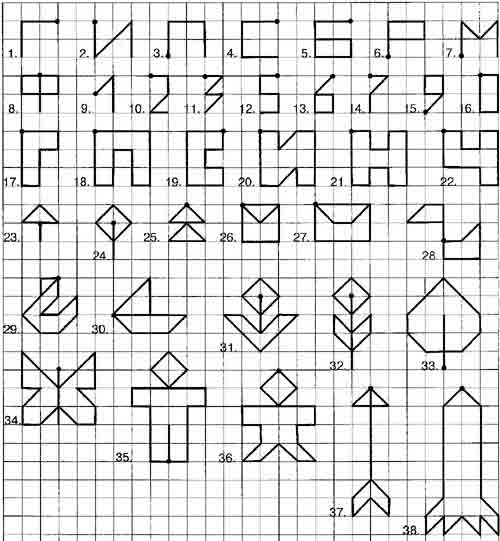 